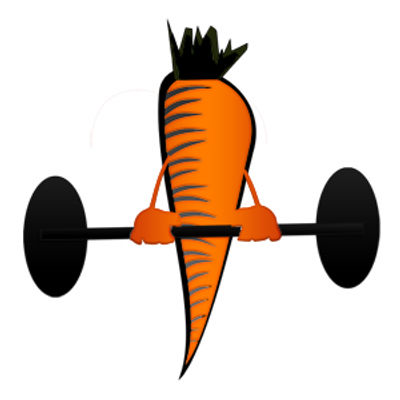 BodyDesigns introduces Lifestyles Weight Management SystemLifestyles Weight Management System is a comprehensive 8 week program that will guide you through making permanent changes in diet and exercise habits to achieve all your fitness and health goals once and for all!  Lose weight, improve your health, increase your strength, improve your cardiovascular endurance and even improve your golf or tennis game!  Mary Sabat MS, RDN, LD, an ACE certified Personal Trainer and Nutritionist, will work with you both one on one and online to help you transform your habits once and for all.  Make this the last diet and exercise program you ever try!  Change your lifestyle, don’t just start a program.  Lifestyles Weight Management System will have you looking and feeling great!8-Week program includes:Initial Health Risk AssessmentNutritional AssessmentMeasurements for body compositionCustom Lifestyle Diet Plan based on your goals, likes, dislikes and any limitationsDaily monitoring of food logs for accountability and learning Weekly one on one personal trainer session Weight online training program to compliment the in person sessionsAerobic conditioning program to do on your ownUnlimited email and textFollow up scheduled phone consults as neededRates: Individual rate for 8 week program in my gym:  $800Join with a friend and 2nd person is half price  - $400Re-sign without a diet plan for an individual - $700Re-sign without a diet plan for 2nd person is half price - $350